Apteczka K-15 z wyposażeniem DIN 13157 PLUS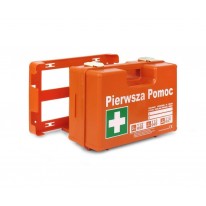 Liczba sztuk: Cena 82.00 zł nettoOPIS PRODUKTUApteczka pierwszej pomocy K-15 - pomarańczowa z wyposażeniem DIN 13157 + ustnik, przeznaczona dla: firm, zakładów przemysłowych, szkół, przedszkoli, instytucji publicznych. Wykonana jest z wysokiej jakości tworzywa, posiada gumową uszczelkę, która zapobiega przedostawaniu się kurzu oraz wilgoci do wnętrza. Apteczkę można powiesić na ścianie za pomocą uchwytu, który jest dostarczany w komplecie wraz ze wspornikiem, który umożliwia otwieranie apteczki na ścianie bez potrzeby jej ściągania.Napisy na apteczce nanoszone są w formie sitodruku. Wnętrze apteczki podzielone jest płytkami umożliwiającymi regulację wielkości przegród, co umożliwia utrzymanie porządku.
Wyrób spełnia wymagania norm Unii Europejskiej, skład zgodny z normą DIN 13157Zawartość apteczki zgodnie z DIN 131571 szt. Kompres zimny2 szt. Kompres na oko3 szt. Kompres 10 x 10cm (pak po 2 szt.)2 szt. Opaska elastyczna 4m x 6cm2 szt. Opaska elastyczna 4m x 8cm1 kpl. Plaster 10 x 6 cm (8szt.)1 kpl. Zestaw plastrów (20szt.)1 szt. Przylepiec 5m x 2,5 cm1 szt. Opatrunek indywidualny G3 szt. Opatrunek indywidualny M1 szt. Opatrunek indywidualny K1 szt. Chusta opatrunkowa 60 x 80cm2 szt. Chusta trójkątna1 kpl. Chusta z flizeliny (5 szt.)1 szt. Koc ratunkowy 160 x 210 cm1 szt. Nożyczki 19 cm4 szt. Rękawice winylowe2 szt. Worek foliowy 30x40 cm6 szt. Chusteczka dezynfekująca1 szt. Ustnik do sztucznego oddychania